                 OPPSIGELSE AV UTLEIEBOLIG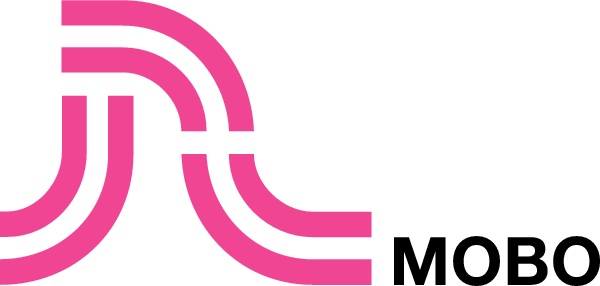 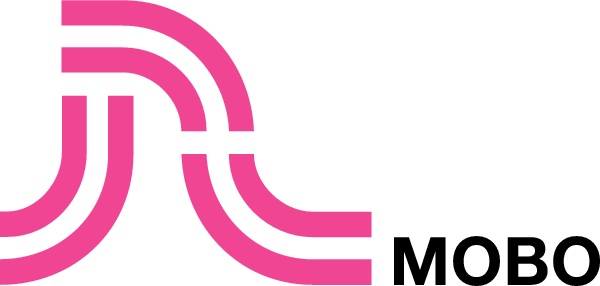 NAVN_____________________________________________________ADRESSE_________________________________________________NY ADRESSE______________________________________________DATO FOR UTFLYTTING_____________________________________ØNSKET TIDSPUNKT FOR BEFARING: Befaring utføres på hverdager mellom kl 0900-1500! DATO___________________________KL________________TELEFON___________________________________________E-POST___________________________________________________Leietaker har ansvaret for leiligheten i hele oppsigelsestiden. Strømabonnementet skal ikke sies opp før oppsigelsestiden er ute.Sjekkliste for nedvask av utflyttet leilighet finner du på vår hjemmeside under «utleieboliger – Viktig beboerinformasjon» Ved mangelfull nedvask vil kostnader til ekstra rengjøring og ekstra befaring belastes leietaker.NB: Dersom du har oppgradert antall TV-kanaler eller hastighet på internett og får egen regning på dette, er du ansvarlig for å si opp denne avtalen selv.MOLDE____________________________SIGN_______________________________________________________________OPPSIGELSE UTLEIEBOLIG – FELLES-ADMIN – 48-Utleieprospekter/ 70-9-3